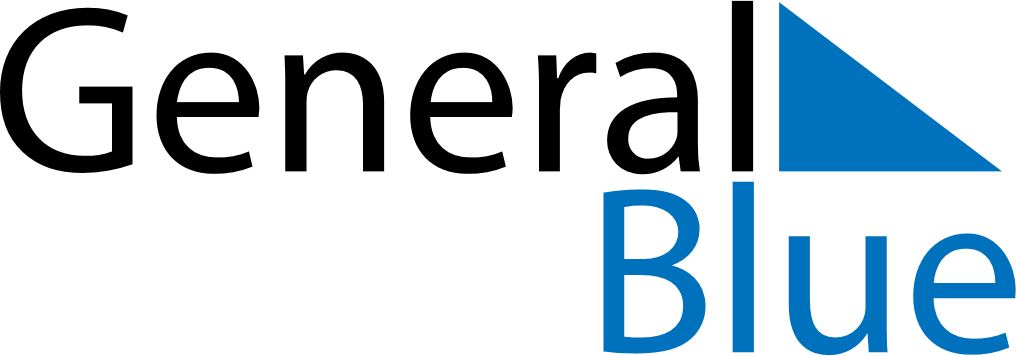 April 2027April 2027April 2027Isle of ManIsle of ManSundayMondayTuesdayWednesdayThursdayFridaySaturday123456789101112131415161718192021222324252627282930